Publicado en Madrid el 23/11/2020 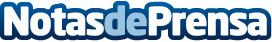 Roboyo recibe una inversión de 21 millones de euros de la Serie ACompañía líder en automatización inteligente y que ofrece servicios de RPA (Automatización Robótica de Procesos) destinará la inyección económica para crecer a nivel internacional y para innovar en productos como la Automatización como Servicio. Su oficina en Barcelona cuenta con 33 empleados de 13 nacionalidades diferentes y ha crecido este año un 42% a pesar de la crisis sanitaria. En España trabaja con empresas como el Banco Santander, Mercedes Benz, Financiera El Corte Inglés, grupo SARIA o IberdrolaDatos de contacto:Kiko Sánchez Blanco639166038Nota de prensa publicada en: https://www.notasdeprensa.es/roboyo-recibe-una-inversion-de-21-millones-de Categorias: Nacional Finanzas Telecomunicaciones Inteligencia Artificial y Robótica Programación Hardware Software Oficinas http://www.notasdeprensa.es